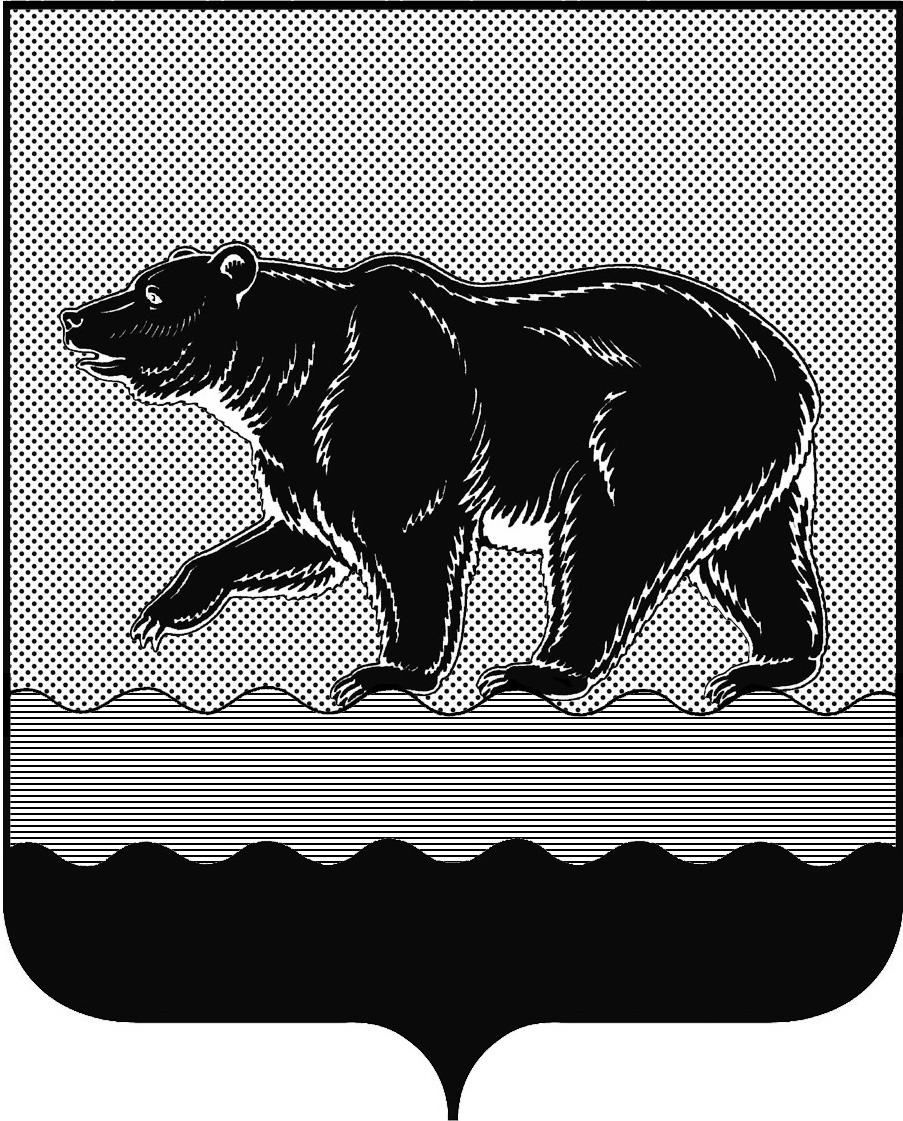 СЧЁТНАЯ ПАЛАТАГОРОДА НЕФТЕЮГАНСКА16 микрорайон, 23 дом, помещение 97, г. Нефтеюганск, 
Ханты-Мансийский автономный округ - Югра (Тюменская область), 628310  тел./факс (3463) 20-30-55, 20-30-63 E-mail: sp-ugansk@mail.ru www.admugansk.ru Заключениена проект постановления администрации города Нефтеюганска «Об утверждении порядка определения объёма и условий предоставления субсидии из бюджета города Нефтеюганска на иные цели муниципальным бюджетным и автономным учреждениям, подведомственным Департаменту образования и молодёжной политики  администрации города Нефтеюганска, осуществляющим образовательную деятельность по реализации образовательной программы дошкольного образования, на обеспечение администрирования переданного отдельного государственного полномочия по предоставлению компенсации части родительской платы за присмотр и уход за детьми» Счётная палата в соответствии с пунктом 7 части 2 статьи 9 Федерального закона от 07.02.2011 № 6-ФЗ «Об общих принципах организации и деятельности контрольно-счётных органов» проводит финансово-экономическую экспертизу проектов муниципальных правовых актов (включая обоснованность финансово-экономических обоснований) в части, касающейся расходных обязательств муниципального образования.В соответствии с пунктом 1 статьи 78.1 Бюджетного кодекса Российской Федерации из бюджетов бюджетной системы Российской Федерации могут предоставляться субсидии бюджетным и автономным учреждениям на иные цели.Порядок определения объема и условия предоставления субсидий на иные цели из местных бюджетов устанавливаются местной администрацией или уполномоченными ими органами местного самоуправления. Муниципальные правовые акты, устанавливающие порядок определения объёма и условия предоставления субсидий, должны соответствовать общим требованиям, установленным Правительством Российской Федерации.Общие требования к нормативным правовым актам и муниципальным правовым актам, устанавливающим порядок предоставления бюджетным и автономным учреждениям субсидий на иные цели утверждены постановлением Правительства Российской Федерации от 22.02.2020 № 203 (далее – Общие требования). В ходе экспертизы установлено, что Порядок не соответствуют Общим требованиям, а именно:1. В соответствии с подпунктом «д» пункта 4 Общих требований в целях определения условий и порядка предоставления субсидии в правовом акте указываются условия и порядок заключения между органом-учредителем и учреждением соглашения о предоставлении субсидии, в том числе дополнительных соглашений к указанному соглашению, предусматривающих внесение в него изменений или его расторжение.В нарушение указанного в Порядке отсутствует порядок заключения соглашения, в связи с чем, рекомендуем устранить указанное замечание.2. В соответствии с пунктом 6 Общих требований требования к отчётности предусматривают, в том числе, право органа-учредителя устанавливать в соглашении дополнительные формы представления учреждением указанной отчётности и сроки их представления.При этом, в Порядке указанное право органа-учредителя не предусмотрено, в связи с чем, рекомендуем устранить указанное замечание.3. Согласно подпункту «а» пункта 7 Общих требований в целях определения порядка осуществления контроля за соблюдением целей и условий предоставления субсидии и ответственности за их несоблюдение в правовом акте указывается положение о порядке принятия органом-учредителем решения о наличии потребности в направлении не использованных в текущем финансовом году остатков средств субсидии на достижение целей, установленных при предоставлении субсидии. В нарушение указанного в Порядке отсутствует порядок принятия указанного решения, в связи с чем, рекомендуем устранить указанное замечание.Кроме того, в результате проведения экспертизы установлены недостатки:1. В подпунктах 2.1, 2.2 пункта 2 Порядка, в части установления требований к получателю субсидии и документам, предоставляемых получателем субсидии, установлены не относящиеся к цели предоставления субсидии исключения, в частности слова «…за исключением случаев предоставления субсидии на осуществление мероприятий по реорганизации или ликвидации учреждения, предотвращение аварийной (чрезвычайной) ситуации, ликвидацию последствий и осуществление восстановительных работ в случае наступления аварийной (чрезвычайной) ситуации, погашение задолженности по судебным актам, вступившим в законную силу, исполнительным документам, а также иных случаев, установленных федеральными законами, нормативными правовыми актами Правительства Российской Федерации, Правительства Ханты-Мансийского автономного округа – Югры, администрации города Нефтеюганска.». Рекомендуем устранить данное замечание.    2. В подпункте 2.5 пункта 2 Порядка департамент в течение 10 рабочих дней со дня регистрации полученных документов, указанных в пункте 2.2 настоящего Порядка, рассматривает их на соответствие требованиям пунктов 2.2, 2.3 Порядка, осуществляет проверку полноты и достоверности содержащихся в них сведений и принимает решение о предоставлении субсидии либо об отказе в предоставлении субсидии. Вместе с тем, подпунктом 2.3 Порядка установлено не требование, а право получателя субсидии на предоставление по собственной инициативе справки налогового органа об исполнении обязанности по уплате налогов, сборов, страховых взносов, пеней, штрафов, процентов, подлежащих уплате в соответствии с законодательством Российской Федерации о налогах и сборах.С целью исключения противоречия норм Порядка, рекомендуем исключить из подпункта 2.5 Порядка ссылку на подпункт 2.3 Порядка.3. В соответствии с подпунктом 3.1 пункта 3 Порядка для подтверждения целевого расходования субсидии Учреждение ежеквартально, в срок до 5-го числа месяца, следующего за отчётным кварталом, представляет в Департамент отчёт о расходах, источником финансового обеспечения которых является субсидия, согласно приложению 2 к Порядку.  Подпунктом 1.2 пункта 1 Порядка установлено, что субсидия предоставляется, в целях обеспечения администрирования переданного отдельного государственного полномочия по предоставлению компенсации части родительской платы за присмотр и уход за детьми и направляется на оплату труда работников, непосредственно связанных со сбором, обработкой документов, начисления на оплату труда работников, указанных в подпункте 1.2.1 Порядка и на приобретение канцелярских и расходных материалов для обеспечения функционирования работников, указанных в подпункте 1.2.1 Порядка. Форма отчёта о расходах, источником финансового обеспечения которых является субсидия (Приложение 2 к Порядку), не содержит ни наименования субсидии, ни даёт возможности определить целевое расходование субсидии, предусматривает лишь общий объём предоставленной и израсходованной субсидии.	Рекомендуем согласовать нормы подпункта 3.1 пункта 1 Порядка и формы отчёта о расходах.4. Приложениями 1 и 2 к Порядку предусмотрены формы документов, предоставляемых получателем субсидии. Рекомендуем исключить из наименований указанных форм слово «Форма» с изменением окончаний в их наименовании, поскольку при предоставлении получателем субсидии соответствующих документов необходимость в данном слове будет отсутствовать.   Кроме того, в приложении 1 к Порядку не предусмотрено указание наименования субсидии. Рекомендуем дополнить форму заявления.Просим в срок до 14.04.2021 года уведомить о принятом решении в части исполнения рекомендаций, отражённых в настоящем заключении.Председатель                              			   	                   С.А. ГичкинаИсполнитель:инспектор инспекторского отдела № 1Счётной палаты города НефтеюганскаБатаева Лариса НиколаевнаТел. 8 (3463) 203063Исх.СП-147-1 от 06.04.2021